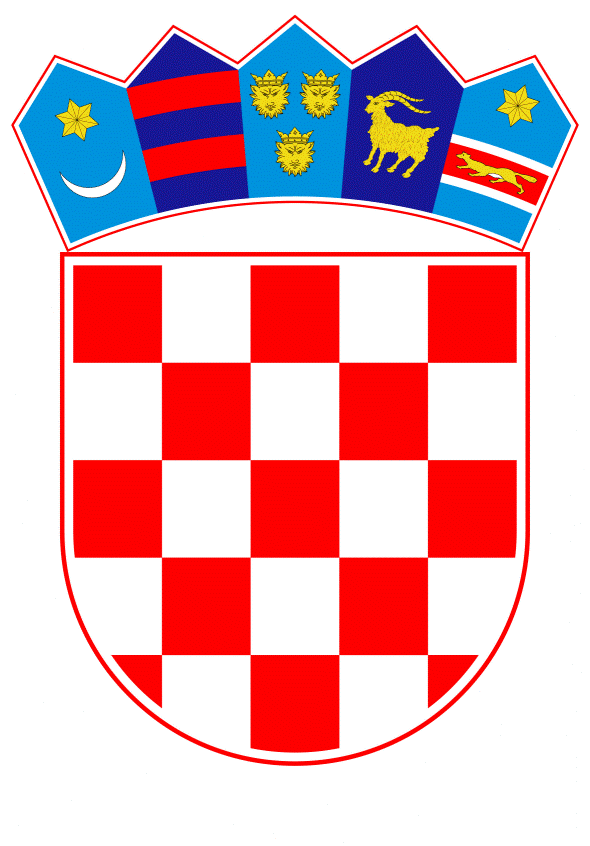 VLADA REPUBLIKE HRVATSKEZagreb, 21. lipnja 2023.______________________________________________________________________________________________________________________________________________________________________________________________________________________________PRIJEDLOGNa temelju članka 31. stavka 3. Zakona o Vladi Republike Hrvatske (Narodne novine, broj 150/11, 119/14, 93/16 i 116/18, 80/22), Vlada Republike Hrvatske je na sjednici održanoj …….2023. godine donijelaZAKLJUČAKPrihvaća se Nacrt Podgoričke deklaracije, u tekstu koji je Vladi Republike Hrvatske dostavilo Ministarstvo vanjskih i europskih poslova aktom, KLASA: 018-04/23-20/3, URBROJ: 521-II-02-01-23-15, od 14. lipnja 2023.Deklaracija iz točke 1. ovoga Zaključka bit će usvojena na sastanku na vrhu Procesa suradnje u jugoistočnoj Europi (South East European Cooperation Process – SEECP), 27. lipnja 2023. u Podgorici, Crna Gora, na kojem će sudjelovati predsjednik Vlade Republike Hrvatske mr. sc. Andrej Plenković.Zadužuje se Ministarstvo vanjskih i europskih poslova, u suradnji s nadležnim tijelima državne uprave, za koordinaciju i stručno praćenje provedbe aktivnosti koje proizlaze iz Deklaracije iz točke 1. ovoga Zaključka.Klasa:Ur.broj:Zagreb, ….lipnja 2023.								PREDSJEDNIK							      mr.sc. Andrej PlenkovićOBRAZLOŽENJEProces suradnje u jugoistočnoj Europi (South East European Cooperation Process - SEECP) pokrenut je 1996. godine u Sofiji u cilju jačanja regionalne suradnje, sigurnosti i stabilnosti, gospodarske suradnje, kao i suradnje na području pravosuđa te borbe protiv organiziranog kriminala i terorizma. Posebnost SEECP-a sastoji se u tome što je nastao na inicijativu država regije. Glavni ciljevi SEECP-a su jačanje dobrosusjedskih odnosa među državama sudionicama; jačanje mira i stabilnosti u regiji te približavanje država sudionica SEECP-a europskim i euroatlantskim strukturama. Republika Hrvatska je sudjelovala u aktivnostima SEECP-a u statusu promatrača od 1997. godine, a formalna sudionica Procesa postala je 2004. godine. SEECP ima 13 država sudionica: Albanija, Bugarska, Bosna i Hercegovina, Crna Gora, Grčka, Hrvatska, Kosovo, Moldova, Rumunjska, Sjeverna Makedonija, Slovenija, Srbija i Turska. Crna Gora završava jednogodišnje predsjedanje Procesom u lipnju 2023., kada predsjedanje preuzima Sjeverna Makedonija. U Podgorici će se 27. lipnja 2023., kao završni događaj crnogorskog predsjedanja, održati sastanak na vrhu predsjednika država i vlada SEECP-a, na kojemu će biti usvojena deklaracija. Podgorička deklaracija pozdravlja intenzivirani politički dijalog između EU-a i država koje teže članstvu u EU i ključna ostvarena postignuća u posljednjih godinu dana.Deklaracija poziva na jačanje zajedničkih nastojanja i suradnje na području sigurnosti; na unaprjeđenje gospodarske suradnje, infrastrukturne povezanosti i energetske sigurnosti država regije kao i na promicanje zelene tranzicije i održivog razvoja.Deklaracija ističe važnost međuparlamentarnog dijaloga i suradnje te važnost Parlamentarne skupštine SEECP-a kao dionika u provedbi Strategije SEE 2030.  Obilježavajući 15. godišnjicu Vijeća za regionalnu suradnju (RCC), države sudionice SEECP-a prepoznaju njegovu ulogu u promicanju suradnje, razvoju regije i približavanju EU.Deklaracija pozitivno ocjenjuje postignuća crnogorskog predsjedanja te pozdravlja predstojeće predsjedanje Sjeverne Makedonije SEECP-om 2023.-2024.Ministarstvo vanjskih i europskih poslova predlaže Vladi Republike Hrvatske usvajanje zaključka kojim se prihvaća Nacrt Podgoričke deklaracije.Predlagatelj:Ministarstvo vanjskih i europskih poslovaPredmet:Prijedlog zaključka o prihvaćanju Nacrta Podgoričke deklaracije